Конспект открытого занятия «Как мы знаем правила дорожного движения» Провела воспитатель  1»Б» класса Гришина О.В.Цели:
1.    Рассказать детям, когда появился светофор, о его назначении на проезжей части. 
2.    Дать объяснение профессии регулировщика. 
3.    Познакомить с назначением дорожных знаков и их применение. 
4.    Закрепить правила поведения пешеходов на дороге. 
Материал:         
светофор, жезл, дорожные знаки, карточки трёх цветов светофора, значки.Предварительная работа: 
1.    Экскурсия на перекрёсток (рассматривание светофора, его назначение). 
2.    Рассматривание иллюстраций, альбомов на тему: «Дорожное движение», «Транспорт», «Пешеходы». 
3.    Чтение стихов: Н. Гончаровой «Постовой», Я. Пишумов «Самый лучший пешеход», 
Р. Баблаян «Переход». 
4.   Развлечение: «Три сигнала светофора», просмотр видео «Какой был раньше светофор»Словарная работа: 
Регулировщик, жезл, постовой, перекрестокХод занятия: 
- Улица большого города шумна и многолюдна. Туда-сюда снуют машины. Здесь не зевай, смотри в оба. Опасности подстерегают на каждом шагу. И здесь на помощь пешеходам приходят дорожные знаки и светофор. Светофор - наш верный помощник.
Первый уличный светофор появился 130 лет назад. Он имел всего два цвета: красный и зелёный, которые вручную менял стоявший рядом человек. Но обходиться двумя цветами было неудобно и, спустя 50 лет, на светофоре появился  ещё  и  третий цвет  - жёлтый.    (Милена А. читает  стихотворение   Р. Баблаян «Переход»)  Просмотр слайдов.
- Как вы уже знаете, у светофора три цвета: красный, зелёный и жёлтый. 
- А что означают эти цвета? (Ответы детей:  красный - стой на месте! Идти опасно. Жёлтый  – внимание! Приготовься. Зелёный – идти! 
- Послушайте стихотворение: 
Светофор большой помощник, 
Лучший друг для всех в пути.
Он всегда предупреждает цветом, 
Можно ли идти.
Красный свет – опасность рядом,
Стой, не двигайся и жди.
Никогда под красным взглядом 
На дорогу не иди! 
Жёлтый светит к переменам,

Говорит: «Постой, сейчас 
Загорится очень скоро 
Светофора красный глаз».
Перейти дорогу можно Лишь когда зелёный светит 
Загорится, объясняя 
«Всё, иди! Машин тут нет!».- А что делать, если светофор сломался? 
- Когда светофор ломается, то дорожным движением управляет милиционер – регулировщик при помощи полосатой палочки, окрашенной в чёрно -  белые полоски – жезла. 
Регулировщик следит за порядком на тех перекрёстках, где нет светофоров. При помощи жезла регулировщик подаёт команды : кому стоять, кому идти или ехать. 
( Дима Г. , читает стихотворение: Н. Гончаровой «Постовой») 
И уверен и спокоен,
Он в мундире, словно воин, 
У большой стоит дороги,
Чтобы порядок
Был тут строгий. 
Ну, а если пешеход
Вдруг на красный свет пойдёт?
Постовой его накажет, 
А потом с улыбкой скажет:
- Тот в беду не попадёт, 
Кто порядок соблюдает!- Понимать знаки регулировщика очень просто при помощи жезла. (Воспитатель показывает знаки). Просмотр слайдов про светофор.Правило 1:
Регулировщик стоит прямо, держит жезл вниз, означает красный свет на светофоре – нужно остановиться. Стой! Переход запрещён. 
Правило 2:
Когда жезл регулировщика поднят прямо вверх,  это означает жёлтый свет, всем приготовиться к переходу. Регулировщик в это время стоит прямо. Внимание! Движение запрещено для всех! Пешеходы готовятся к переходу.
Правило 3:
Когда жезл регулировщика прижат к груди и регулировщик повернулся к тебе боком - это означает, что путь свободен, то есть горит зелёный свет. Переходить улицу нужно за спиной регулировщика.
Правило 4:
Когда регулировщик держит жезл параллельно вытянутым рукам, со стороны левого и правого бока, движение разрешено всем. Те же, кто видит его грудь и спину должны стоять.Запомни! 
Если светофор сломан, то переходить улицу можно только по сигналу регулировщика.
( Ребёнок выходит, показывает движения с помощью воспитателя. Дети дают определения.
Стой! Внимание! Иди!).Игра «Светофорик».
Красный – дети стоят на месте.
Жёлтый – дети продолжают стоять. 
Зелёный – топают на месте.Игра проводится со всеми детьми сразу.- Ребята, сейчас я познакомлю вас с основными знаками.
Много есть различных знаков-
Эти знаки нужно знать,
Чтобы правил на дороге
Никогда не нарушать.
- Дорожные знаки бывают ПРЕДУПРЕЖДАЮЩИЕ,
ЗАПРЕЩАЮЩИЕ,
УКАЗАТЕЛЬНЫЕ,
ПРЕДПИСЫВАЮЩИЕ.
(Воспитатель показывает знаки.)- Запрещающие знаки – эти знаки обеспечивают тебе безопасность на дорогах. Все эти знаки нарисованы в красных кружках.
Красный круг обозначает
Обязательно запрет.
Он гласит: « Нельзя так ехать» 
Или «Тут дороги нет».- Предупреждающие знаки – эти знаки предупреждают нас об опасности, они размещаются в красных треугольниках.- Указательные знаки – располагаются в синем квадрате или прямоугольнике. Они покажут тебе, где находится больница, остановка или стоянка такси.
А ещё бывают знаки –
Взяты в синий квадрат.
Как и где проехать можно, 
Эти знаки говорят.
Синий прямоугольник 
Вам покажет, где найти
Остановку и заправку – 
Все, что нужно вам в пути.- К  указательным знакам относятся также знаки сервиса – это знаки, помогающие найти телефон, врача или милицию. Они располагаются в синем прямоугольнике.
- Предписывающие знаки – они расположены в синем кружочке и указывают безопасные места движения.
( Воспитатель показывает ещё раз знаки, если дети затрудняются, воспитатель поправляет их).- Дорожные знаки – лучшие друзья водителей и пешеходов. Каждый знак имеет своё назначение.
Дорожные знаки рассказывают о том, какая дорога, как надо ехать, что разрешается и чего нельзя делать.На проезжей части есть ещё пешеходный переход, а мы с вами пешеходы! 
- Как ещё называется пешеходный переход?
( зебра)
- Как называется человек, управляющий движением при помощи палочки (жезла) ?
(регулировщик)
- Как называется установка на дорогах, которая при помощи света управляет машинами и людьми? (светофор).- Ребята, а как нам, пешеходам, надо переходить улицу?
- Правильно. Сначала посмотреть налево, потом направо.
- Что нельзя делать на проезжей части?
- А играть на проезжей части можно?Итог:
На нашем занятии мы с вами вспомнили и узнали о помощниках на дорогах. Разобрали правила поведения пешеходов на дорогах. Стали почётными пешеходами. 
Я присуждаю вам значки, которые называются «Примерный пешеход). (Воспитатель детям вручает значки).Посмотр мультфильма « Правила дорожного движения»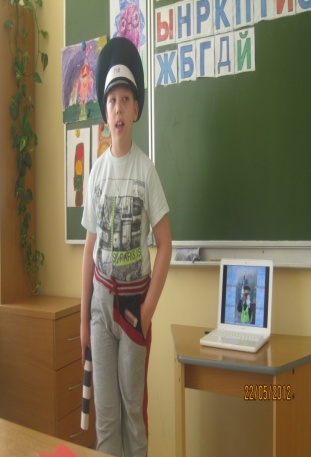 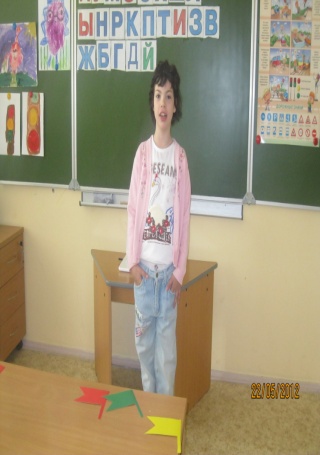 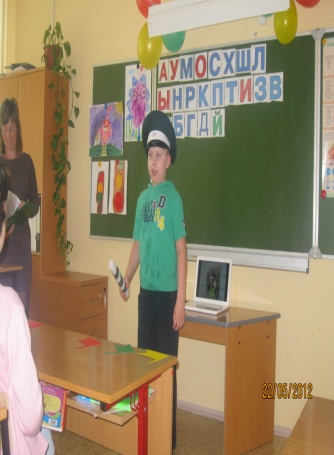 